Monat:    	             Jahr:  2022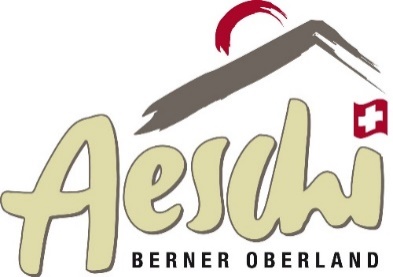  Gästeumfrage1. Was ist ihr Herkunftsland?  Schweiz (Kanton):      anderes Land:                            2. Geschlecht                     männlich              weiblich3. Welcher Altersgruppe gehören Sie an? unter 18		 18 – 25		 26 – 45		 46 – 60		 über 604. Mit wem reisen Sie? Familie		 Partner		 Freunde		 Alleinreisend	 Gruppe/Lager5. Wie sind Sie auf Aeschi aufmerksam geworden? Weiterempfehlung	  Social Media	 online Werbung Werbung/PR (Zeitschriften, Zeitungen, Magazin)			 Event / Veranstaltung Stammgast					 Sonstige: 6. In welcher Art von Unterkunft übernachten Sie? Hotel		 Camping		 Gruppenunterkunft		 Ferienwohnung Andere: 7. Mit welchem Transportmittel sind Sie angereist? Auto			 Zug / Bus		 Andere: 8. Besitzen Sie ein Ticket für den Öffentlichen Verkehr? GA			 Halbtax		 Swiss Travel Pass		 Regiopass Andere: 9. Wie wichtig ist für Sie die PanoramaCard? Sehr wichtig					 mässig wichtig		 gar nicht wichtigBegründung: 10. Wie lange bleiben Sie in Aeschi? 1 – 2 Nächte		 3 – 5 Nächte		 1 Woche		 länger als 1 Woche11. Aus welchem Grund haben Sie Aeschi als Ferienort/Aufenthaltsort gewählt? Ruhe / Erholung				 Wandern		 Familienferien Besuch von Verwandten			 Wintersport		 Veranstaltung Ausgangslage für Exkursionen		 Sonstiges: 12. Was hat Ihnen in Aeschi besonders gefallen13. Was hat Ihnen in Aeschi gar nicht gefallen?14. Was haben Sie während Ihrem Aufenthalt in Aeschi/Aeschiried vermisst?15. Möchten Sie uns noch etwas mitteilen?Herzlichen Dank haben Sie sich kurz Zeit genommen. Wir wünschen Ihnen weiterhin einen wunderschönenAufenthalt und stehen Ihnen bei Fragen sehr gerne zur Verfügung.Ihr AESCHI TOURISMUS